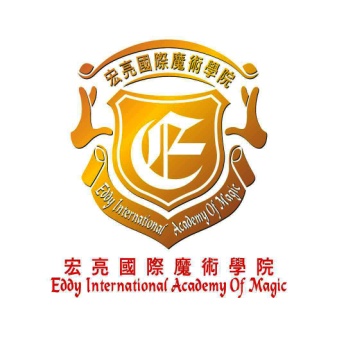 魔術入門基礎課程─ 高級班為己修讀魔術入門基礎課程中級班之學員而設，開始對魔術表演產生濃厚興趣而準備踏進魔術表演之行列。魔術課程詳情如下：日期：	2014年01月07日 （逢星期二）時間：	晚上　8:00 至 9:30地點：	火炭禾盛街十一號中建電訊大廈9樓903 室　費用：  ＄1,200（參加者必需同時成為會員,普通會員第一年會費加年費為港幣$500元或可一次性繳交 $1,200元成為永久會員，詳細資料可瀏覽www.eddysmagic.org內魔法幻影俱樂部的網頁），請於截止日期前繳交費用,如到場繳費需繳付額外10%手續費及材料費堂數：	12 堂如有意參加者請填妥以下報名表格並於05/01前寄回“宏亮國際魔術學院”火炭禾盛街十一號中建電訊大廈901室或電郵至club@eddysmagic.com，詳情查詢請電 2690 4954。______________________________________________________________________________ 2014報名表格姓    名：(中文)_____________________(英文)_______________________會員類別：會員編號：______________________      ______________________      地    址：________________________________________________________________       ________________________________________________________________       聯絡電話：________________________    年齡：_________________________      電    郵：____________________________職業：_________________________      付款方法：学费轉賬至“Eddy International Academy of Magic”HSBC no.819-321852-001学费轉賬至“Eddy International Academy of Magic”HSBC no.819-321852-001学费轉賬至“Eddy International Academy of Magic”HSBC no.819-321852-001学费轉賬至“Eddy International Academy of Magic”HSBC no.819-321852-001